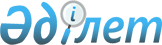 Соглашение о содействии в создании и развитии производственных, коммерческих, кредитно-финансовых, страховых и смешанных транснациональных объединенийСоглашение, г. Москва, 15 апреля 1994 г.

Соглашение вступило в силу 15 февраля 1995 года        подписали: Азербайджанская Республика, Республика Армения, Республика Беларусь, Грузия, Республика Казахстан, Кыргызская Республика, Республика Молдова, Российская Федерация, Республика Таджикистан, Туркменистан, Республика Узбекистан, Украина   сдали уведомления:   Республика Беларусь          - депонировано 15 июня 1994 года; Республика Таджикистан       - депонировано 22 сентября 1994 года; Республика Казахстан         - депонировано 15 февраля 1995 года; Республика Узбекистан        - депонировано 24 февраля 1995 года; Российская Федерация         - депонировано 3 апреля 1995 года; Кыргызская Республика        - депонировано 28 декабря 1995 года;   сдали ратификационные грамоты:   Республика Молдова           - депонирована 1 августа 1995 года; Республика Армения           - депонирована 26 февраля 1996 года.   вступило в силу для государств:   Республика Беларусь          - 15 февраля 1995 года; Республика Таджикистан       - 15 февраля 1995 года; Республика Казахстан         - 15 февраля 1995 года; Республика Узбекистан        - 24 февраля 1995 года; Российская Федерация         - 3 апреля 1995 года; Республика Молдова           - 1 августа 1995 года; Кыргызская Республика        - 28 декабря 1995 года; Республика Армения           - 26 февраля 1996 года;   временно применяется для государств:   Азербайджанская Республика   - с 15 апреля 1994 года; Грузия                       - с 15 апреля 1994 года; Туркменистан                 - с 15 апреля 1994 года; Украина                      - с 15 апреля 1994 года.        

      Правительства государств-участников настоящего соглашения, именуемые в дальнейшем - Стороны, 

      руководствуясь положениями  Договора  о создании Экономического союза от 24 сентября 1993 года, 

      подтверждая стремления обеспечить благоприятные условия для всемерного развития экономических связей в интересах своих народов на взаимовыгодной и равноправной основе, а также повышать эффективность торгово-экономических отношений в рамках Содружества Независимых Государств, 

      придавая важное значение использованию современных форм взаимодействия в области производственной, научно-исследовательской, инвестиционной, коммерческой и финансово-кредитной деятельности, направленной на восстановление и расширение высокоинтегрированных технологических и кооперационных взаимосвязей непосредственно между предприятиями и организациями различных форм собственности и на интенсификацию на этой основе взаимного товарообмена, 

      согласились о нижеследующем:  

  Статья 1        Стороны будут поддерживать развитие эффективных форм совместной производственной, научно-технической, инвестиционной, коммерческой и иных не запрещенных национальным законодательством видов деятельности хозяйствующих субъектов, зарегистрированных на территориях государств-участников Соглашения в качестве участников внешнеэкономических связей в соответствии с национальным законодательством. 

      Стороны, координируя свои действия, будут способствовать созданию и развитию производственных, коммерческих, кредитно-финансовых, страховых и смешанных транснациональных объединений (далее именуемых "транснациональные объединения"), деятельность которых соответствует целям, определенным настоящим Соглашением, и не противоречит антимонопольному национальному законодательству.  

  Статья 2        Транснациональные объединения могут создаваться в любых областях деятельности, не запрещенных национальным законодательством, в различных формах, включая: совместные финансово-промышленные группы, международные хозяйственные объединения, корпорации, холдинговые компании, ассоциации, союзы, совместные предприятия, торгово-посреднические организации типа торговых домов, агентств и международных бирж, совместные коммерческие банки и их объединения, финансовые и страховые компании. 

      Создаваемые транснациональные объединения могут осуществлять одновременно несколько видов указанной деятельности.  

  Статья 3        Транснациональные объединения могут создаваться как на основе межправительственных соглашений, так и путем заключения договоров непосредственно между хозяйствующими субъектами различных форм собственности в соответствии с национальным законодательством. 

      Учредителями транснациональных объединений могут выступать государственные (федеральные, республиканские, муниципальные, коммунальные) органы, в случаях, когда это не запрещено законодательством государств-участников настоящего Соглашения. 

      Стороны могут предоставлять транснациональным объединениям квоты, лицензии, в том числе для реализации межправительственных обязательств по поставкам товаров для государственных нужд, по кооперации и для экспорта продукции на рынки третьих стран.  

  Статья 4        Стороны будут способствовать формированию благоприятных условий для: 

      развития сотрудничества в рамках транснациональных объединений сотрудничества предприятий различных форм собственности, основывающих свою деятельность на тесных технологических связях, специализации и кооперации производства, реализации межгосударственных программ, производственных и экономических проектов; 

      создания совместных коммерческих организаций, нацеленных на всемерное развитие прямых торгово-экономических связей хозяйствующих субъектов; 

      обеспечения эффективного финансово-кредитного обслуживания предприятий, входящих в транснациональные объединения, для осуществления их производственной деятельности и внешнеторговых операций; 

      выпуска и размещения транснациональными объединениями акций и других ценных бумаг; 

      участия в совместных инвестиционных проектах; 

      учреждения совместных страховых компаний.  

  Статья 5        Транснациональные объединения являются юридическими лицами по законодательству государства места их регистрации. 

      Статус филиалов (отделений) и представительств транснациональных объединений определяется в учредительных документах в соответствии с законодательством государства местонахождения филиалов (отделений) и представительств.  

  Статья 6        Порядок оценки финансовых, материальных ресурсов и имущества, вносимых учредителями в уставный фонд транснациональных объединений, определяется по согласованию между ними.  

  Статья 7        Уставный фонд транснациональных объединений формируется на согласованных учредителями условиях путем объединения их финансовых, материальных ресурсов и имущества. 

      Порядок распределения прибыли и возмещения убытков транснациональных объединений определяется их учредительными документами.  

  Статья 8        Взаимоотношения предприятий, входящих в транснациональные объединения, с соответствующим бюджетом государства их местонахождения определяются законодательством этого государства.  

  Статья 9        Инвестиционная деятельность транснациональных объединений, включая деятельность с привлечением капитала из третьих стран, осуществляется в соответствии с законодательством государства, на территории которого производятся соответствующие вложения, и договорами, заключенными между Сторонами о сотрудничестве в области инвестиционной деятельности и о взаимной защите инвестиций.  

  Статья 10        Настоящее Соглашение открыто для присоединения любого государства, разделяющего изложенные в нем цели и принципы.  

  Статья 11        Настоящее Соглашение заключено на 5 лет и будет автоматически продлеваться на последующие пятилетние периоды, если Сторонами не будет принято иное решение. Каждая из Сторон может заявить о своем выходе из состава участников Соглашения путем письменного уведомления об этом депозитария не менее чем за 12 месяцев.  

  Статья 12        Настоящее Соглашение временно применяется со дня подписания и вступает в силу с момента сдачи на хранение государству-депозитарию третьего уведомления о выполнении Сторонами внутригосударственных процедур, необходимых для его вступления в силу.        

      Совершено в городе Москве 15 апреля 1994 года в одном экземпляре на русском языке. Подлинный экземпляр Соглашения хранится в Архиве Правительства Республики Беларусь, которое направит правительствам государств, подписавшим настоящее Соглашение, его заверенную копию. (Подписи)       
					© 2012. РГП на ПХВ «Институт законодательства и правовой информации Республики Казахстан» Министерства юстиции Республики Казахстан
				